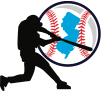 TOWN _______________________                                                                                                                                 CLUB ________________ N.J.Y.B.NEW JERSEY YOUTH BASEBALLAFFILIATE OF N.J.A.B.C. AMERICAN AMATEUR BASEBALL CONGRESS2014Spring & Summer Registration Form 